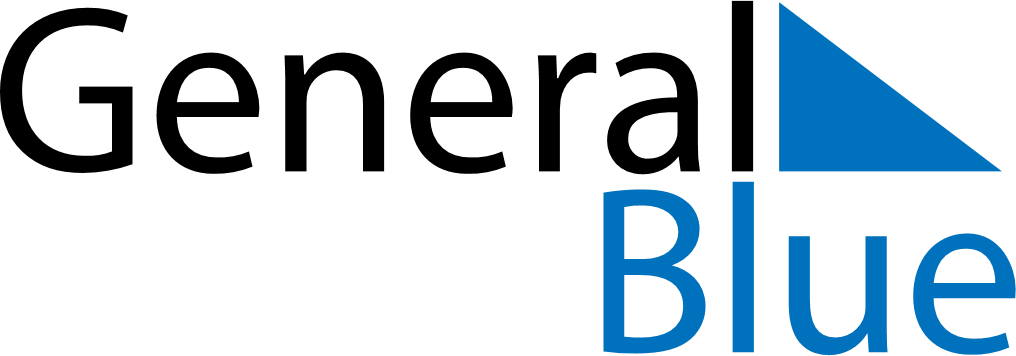 November 2024November 2024November 2024November 2024November 2024November 2024Kage, Vaesterbotten, SwedenKage, Vaesterbotten, SwedenKage, Vaesterbotten, SwedenKage, Vaesterbotten, SwedenKage, Vaesterbotten, SwedenKage, Vaesterbotten, SwedenSunday Monday Tuesday Wednesday Thursday Friday Saturday 1 2 Sunrise: 7:23 AM Sunset: 3:15 PM Daylight: 7 hours and 51 minutes. Sunrise: 7:27 AM Sunset: 3:12 PM Daylight: 7 hours and 44 minutes. 3 4 5 6 7 8 9 Sunrise: 7:30 AM Sunset: 3:08 PM Daylight: 7 hours and 38 minutes. Sunrise: 7:33 AM Sunset: 3:05 PM Daylight: 7 hours and 31 minutes. Sunrise: 7:37 AM Sunset: 3:01 PM Daylight: 7 hours and 24 minutes. Sunrise: 7:40 AM Sunset: 2:58 PM Daylight: 7 hours and 17 minutes. Sunrise: 7:44 AM Sunset: 2:55 PM Daylight: 7 hours and 11 minutes. Sunrise: 7:47 AM Sunset: 2:52 PM Daylight: 7 hours and 4 minutes. Sunrise: 7:50 AM Sunset: 2:48 PM Daylight: 6 hours and 57 minutes. 10 11 12 13 14 15 16 Sunrise: 7:54 AM Sunset: 2:45 PM Daylight: 6 hours and 51 minutes. Sunrise: 7:57 AM Sunset: 2:42 PM Daylight: 6 hours and 44 minutes. Sunrise: 8:01 AM Sunset: 2:39 PM Daylight: 6 hours and 38 minutes. Sunrise: 8:04 AM Sunset: 2:36 PM Daylight: 6 hours and 31 minutes. Sunrise: 8:08 AM Sunset: 2:32 PM Daylight: 6 hours and 24 minutes. Sunrise: 8:11 AM Sunset: 2:29 PM Daylight: 6 hours and 18 minutes. Sunrise: 8:14 AM Sunset: 2:26 PM Daylight: 6 hours and 11 minutes. 17 18 19 20 21 22 23 Sunrise: 8:18 AM Sunset: 2:23 PM Daylight: 6 hours and 5 minutes. Sunrise: 8:21 AM Sunset: 2:20 PM Daylight: 5 hours and 59 minutes. Sunrise: 8:25 AM Sunset: 2:17 PM Daylight: 5 hours and 52 minutes. Sunrise: 8:28 AM Sunset: 2:14 PM Daylight: 5 hours and 46 minutes. Sunrise: 8:31 AM Sunset: 2:11 PM Daylight: 5 hours and 40 minutes. Sunrise: 8:35 AM Sunset: 2:09 PM Daylight: 5 hours and 33 minutes. Sunrise: 8:38 AM Sunset: 2:06 PM Daylight: 5 hours and 27 minutes. 24 25 26 27 28 29 30 Sunrise: 8:41 AM Sunset: 2:03 PM Daylight: 5 hours and 21 minutes. Sunrise: 8:45 AM Sunset: 2:00 PM Daylight: 5 hours and 15 minutes. Sunrise: 8:48 AM Sunset: 1:58 PM Daylight: 5 hours and 9 minutes. Sunrise: 8:51 AM Sunset: 1:55 PM Daylight: 5 hours and 4 minutes. Sunrise: 8:54 AM Sunset: 1:53 PM Daylight: 4 hours and 58 minutes. Sunrise: 8:57 AM Sunset: 1:50 PM Daylight: 4 hours and 52 minutes. Sunrise: 9:00 AM Sunset: 1:48 PM Daylight: 4 hours and 47 minutes. 